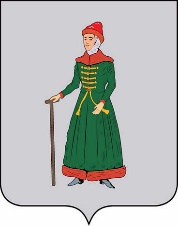 АДМИНИСТРАЦИЯСТАРИЦКОГО МУНИЦИПАЛЬНОГО ОКРУГАТВЕРСКОЙ  ОБЛАСТИПОСТАНОВЛЕНИЕ10.02.2023                                       г. Старица                                        № 124Об установлении нормы предоставленияплощади жилого помещения по договору социального найма и учетной нормы площадижилого помещения в целях принятия гражданна учет в качестве нуждающихся в жилыхпомещениях на территории Старицкого муниципального округа Тверской областиВ соответствии с частями 2 и 5 статьи 50 Жилищного кодекса Российской Федерации, Федеральным законом Российской Федерации от 06.10.2003 № 131-ФЗ «Об общих принципах организации местного самоуправления в Российской Федерации», законом Тверской области от 27.09.2005 № 112-ЗО «О порядке ведения органами местного самоуправления Тверской области учета граждан в качестве нуждающихся в жилых помещениях, предоставляемых по договорам социального найма», Уставом Старицкого муниципального округа Тверской области, в целях организации учета граждан, нуждающихся в жилых помещениях,  и в целях формирования рынка доступного жилья на территории Старицкого муниципального округа Тверской области,Администрация Старицкого муниципального округа Тверской области ПОСТАНОВЛЯЕТ:1. Установить норму предоставления площади жилого помещения по договору социального найма, исходя из которой определяется размер общей площади жилого помещения, предоставляемого по договору социального найма, на территории  Старицкого муниципального округа Тверской области в размере:а) 28,0 квадратных метров общей площади жилого помещения для одиноко проживающих граждан;б)  14,0 квадратных метров общей площади жилого помещения на каждого члена семьи для семей, состоящих из двух и более человек.  2. Установить учетную норму площади жилого помещения, исходя из которой определяется уровень обеспеченности граждан общей площадью жилого помещения                     в целях принятия  граждан на учет в качестве нуждающихся в жилых помещениях на территории Старицкого муниципального округа Тверской области в размере                                12 квадратных метров общей площади жилого помещения на каждого члена семьи.3. Контроль за исполнением настоящего постановления возложить на заместителя Главы Администрации Старицкого муниципального округа Тверской области                          А.Ю. Капитонова.4. Настоящее постановление вступает в силу со дня его официального опубликования.5. Настоящее постановление подлежит официальному  опубликованию  в  газете «Старицкий вестник» и размещению на официальном сайте Администрации  Старицкого муниципального округа Тверской области в информационно-коммуникационной сети Интернет.ГлаваСтарицкого муниципального округа                                                                  С.Ю. Журавлёв